Program Klubu seniorů Praha 15 a Komunitní Centrum Praha 15Listopad 20194/11 podělí  od 14.30 HHistorická přednáška paní PhDr. Aleny HudcovéZ cyklu – Vznik české státnosti. Téma : Čas zaživa pohřbených - Češi v habsburské monarchii 50. l. 19. stol. – 5/11 úterý od 15.30 HCountry odpoledne s kapelou Reservé7/11 čtvrtek Od 14 H Bingo s tombolou Od 16 H mezigenerační setkání u moderní technologieDostali jste jako dárek „chytrý“ telefon a nevíte si s ním rady? Potřebujete najít nějakou informaci na internetu? (Otevírací doba, rezervace vstupenek, recepty, info o nemoci….) Chcete se naučit ukládat fotky z fotoaparátu/telefonu a následně je šikovně použít nebo si stáhnout naše fotky z různých akcí, kde jste na flash-disk? A mnoho dalšího co vás napadne. Přijďte se podívat na toto setkání, kde vám žáci druhého stupně pomůžou vyhledat vše co vás zajímá nebo vysvětlí vám, jak si nastavit různé věci v telefonu/tabletu. Děti jsou pod záštitou odborného lektora, který všem rád dovysvětlí. Zájemci prosím volat na číslo 770 111 460 Gabriela Chytrá10/11 neděle Divadlo Gong „Líbám ženy Vás tak rád“ – podvečer plný melodií ze světa operety a vídeňského valčíku.Účinkují: Anna Klamo, Gabriela Kopperová, Martin Slavík a klavírní kvintet. Vstupné činní 160 Kč. Pro hendikepované obyvatelé DPS je zajištěna doprava.  Vstupné vybíráme v kanceláři Klubu seniorů do 29.10.11/11 pondělí od 14 HZpívání s Harmonikou a paní BeranovouHudební odpoledne plné známých písní.12/11 úterý 10HProjekt seniorská obálka Jde o užitečný projekt, který napomůže záchranářům zasahujícím v důležitých život ohrožujících situacích urychlit čas v rozhodování jak postupovat při záchraně života. Především u osamoceně žijících seniorů, kteří se dostanou do mimořádné nouze, bude takováto rychlá informace pro záchranáře užitečnou pomocí.Seznámení s tímto projektem a doprovodný program proběhne v Klubu seniorů.  14/11 čtvrtek od 14 HZdravotní přednáška  „ Kdo nedýchá nežije“S dýchacím ústrojím nás seznámí paní Mgr. Markéta Andršová a PharmDr. Tomáš Rysl PhD.19/11 úterý od 17 HTaneční odpoledne „ Čaj o páté Pojďte s námi strávit podzimní podvečer plný latinských  a standardních rytmů.21/11 čtvrtek od 14 HSvět je kabaretHudební odpoledne s Janem Víznerem a Ivetou Hrtánkovou21/11 čtvrtek od 16 HMezigenerační setkání u moderní technologie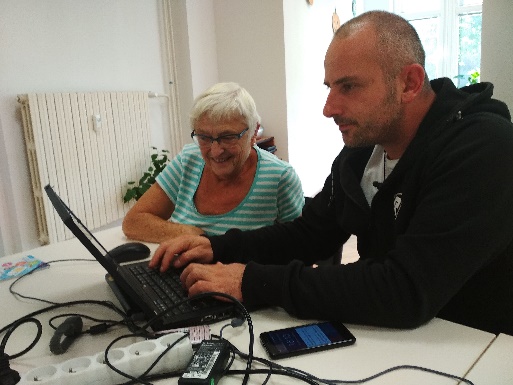 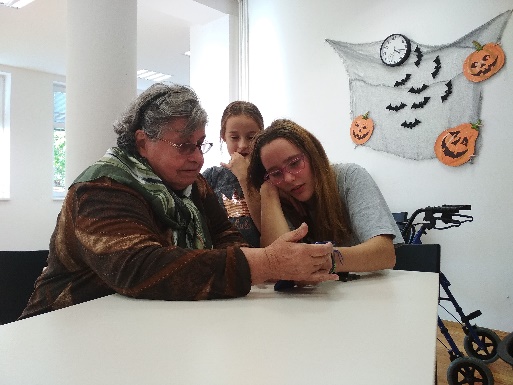 26/11 úterý  od 14 HZpívání s harmonikou a s paní BeranovouHudební odpoledne plné známých písní.28/11 čtvrtek od 14 HHudební odpoledne s panem Mgr. Václavem Vomáčkou